APPLICATION FORM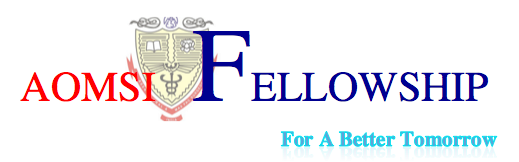 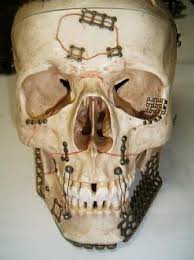 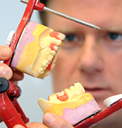 The AOMSI offers competitive educational awards to advance your career.The Fellowship: Provides an opportunity to gain experience at a centre of excellence in Orthognathic surgery and Maxillofacial trauma.Available to: Individuals at an early stage in their career. Number of Fellowships: TRAUMA-10                                         ORTHOGNATHIC-3(There may be a few more additional positions that may be available and this will be intimated shortly).Centers of Training: Funding: All Awards are paid. A monthly honorarium of Rs.25,000 /- for the duration of the fellowship (1 year).On completion of the award, a final report must be submitted to AOMSI within one month.
Candidates opting out of the program before completion will have to return the funds to the AOMSI.EligibilityEligibility is based on the following criteria:A  Member of the Association of Oral & Maxillofacial Surgeons of IndiaHaving successfully completed the MDS course from a college duly recognized by the DCI affiliated to a recognized university. (less than 5 years post MDS experience)Closing date for applying: JULY 25 th  August, 2017.Process of selection: 1. Submission of Application and self-assessment forms by the candidate 2. Onsite Screening test* 3. Interview of shortlisted candidates** selected on basis of the Screening test 4. Announcement of result on basis of total score according to weightage:           				  a) Self-assessment: 200 marks          				  b) Screening test:   200 marks           				  c) Interview: 100 marks*Screening test will be not be carried out if there are less than 10 applicants**No. of candidates for interview shall depend on the number of applicants; However it shall not exceed 10 times the number of awards availableDate of exam, interview and results – 6 th  August 2017, Sunday Venue for Screening test cum Interview: D Y PATIL, NAVI MUMBAI .Written Exam timing 11-1 pm Interview-2:30-4:30 pm PLEASE NOTE: If your application is successful, the AOMSI will allocate the subject / Centre for your training considering your preferences and availability. The decision of AOMSI shall be final.Reports & CertificateReports on the awards should be submitted to the AOMSI fellowship committee within one month of completion of the award. The Fellow will receive a Certificate of Completion of the Fellowship upon successfully finishing the program.For further information on fellowship contact:                                                                            DR Vivekvardhan Reddy (+91 93399930125)	   					   Dr. Pritham Shetty (+91 9008400200)AOMSI Fellowship Application formPlease use typescript or CAPITAL LETTERS when filling out this form                                       Choice of Fellowship stream (Please tick):  1. Orthognathic Surgery2. Maxillofacial Trauma3. Applying for both: Write preferenceCentre Preference:SECTION 1:  PERSONAL DETAILSTitle (please circle): Mr/Mrs/ Miss …………………….  Surname …………………………. Forename (s)Address:Country:                                                                         Postcode/zip:Telephone:                                                                    Mobile phone:Email address: DCI Registration No:AOMSI Membership No:SECTION 2:  ACAEDEMIC DETAILSDate of passing MDS final exam (dd/mm/ yyyy)Institute & University:Other relevant qualifications (please list):Please E mail the following as attachments along with the soft copy of the duly filled application form:□ Brief Curriculum vitae (Soft copy)□ Recommendation letter from the H.O.D. where you completed M.D.S. (Scanned copy)□ Duly filled Self-assessment form (Soft copy); Hard copies of all supporting documentary evidence to be presented at the time of interview) □ Self attested copy of MDS mark sheet (Candidates who have written their M.D.S exams and awaiting results may also apply). (Scanned copy)You may wish to also enclose a separate sheet (Microsoft word document) giving further information that you feel will support your applicationDECLARATIONI, the applicant named above, confirm that the details provided in this form and the accompanying Self-assessment form are correct. Signature: ……………………………..Date……………....................Contact Details: Address:E- mail:Tele:Mobile:Fax:All Information we hold concerning you as an individual will be held and processed by the AOMSI strictly CONFIDENTIALLY.Please e-mail the soft copy of the application form and the attachments to: aomsifellowship@gmail.com 